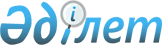 О повышении ставок единого земельного налога на не используемые в соответствии с земельным законодательством Республики Казахстан земли сельскохозяйственного назначения в границах Аршалынского района
					
			Утративший силу
			
			
		
					Решение Аршалынского районного маслихата Акмолинской области от 22 сентября 2016 года № 8/4. Зарегистрировано Департаментом юстиции Акмолинской области 25 октября 2016 года № 5582. Утратило силу решением Аршалынского районного маслихата Акмолинской области от 9 февраля 2018 года № 21/3
      Сноска. Утратило силу решением Аршалынского районного маслихата Акмолинской области от 09.02.2018 № 21/3 (вводится в действие со дня официального опубликования).

      Примечание РЦПИ.
В тексте документа сохранена пунктуация и орфография оригинала.
      В соответствии со статьей 444 Кодекса Республики Казахстан от 10 декабря 2008 года "О налогах и других обязательных платежах в бюджет (Налоговый кодекс)", статьей 6 Закона Республики Казахстан от 23 января 2001 года "О местном государственном управлении и самоуправлении в Республике Казахстан", Аршалынский районный маслихат РЕШИЛ:
      1. Повысить ставки единого земельного налога в десять раз на не используемые в соответствии с земельным законодательством Республики Казахстан земли сельскохозяйственного назначения в границах Аршалынского района.
      2. Настоящее решение вступает в силу со дня государственной регистрации в Департаменте юстиции Акмолинской области и вводится в действие со дня официального опубликования.
      "СОГЛАСОВАНО"
      22 сентября 2016 года
					© 2012. РГП на ПХВ «Институт законодательства и правовой информации Республики Казахстан» Министерства юстиции Республики Казахстан
				
      Председатель сессии
районного маслихата

А.Козлова

      Секретарь
районного маслихата

К.Шедербеков

      Аким Аршалынского района

А.Тайжанов
